Mill Brew Pub May 17, 2019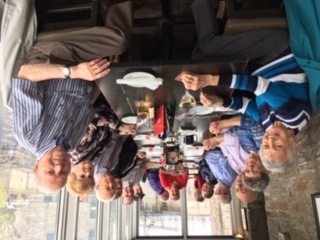 